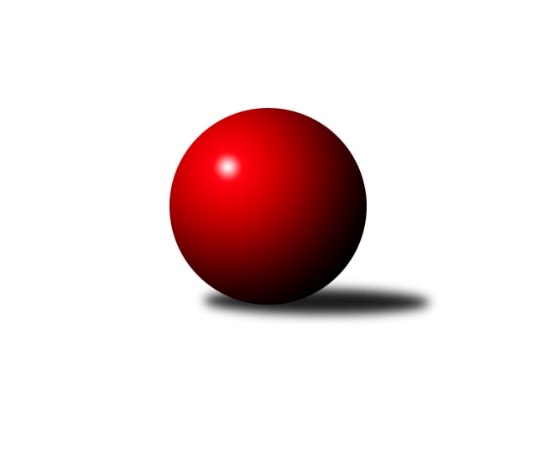 Č.1Ročník 2011/2012	5.6.2024 3.KLM B 2011/2012Statistika 1. kolaTabulka družstev:		družstvo	záp	výh	rem	proh	skore	sety	průměr	body	plné	dorážka	chyby	1.	TJ Dynamo Liberec	1	1	0	0	7.0 : 1.0 	(14.0 : 10.0)	3217	2	2169	1048	32	2.	SKK Jičín A	1	1	0	0	6.0 : 2.0 	(17.5 : 6.5)	3288	2	2172	1116	13	3.	TJ Lokomotiva Ústí nad Labem	1	1	0	0	6.0 : 2.0 	(12.5 : 11.5)	3194	2	2111	1083	18	4.	Spartak Rokytnice nad Jizerou	1	1	0	0	5.0 : 3.0 	(15.5 : 8.5)	3325	2	2189	1136	14	5.	TJ Neratovice	1	1	0	0	5.0 : 3.0 	(13.0 : 11.0)	3062	2	2055	1007	16	6.	SKK Jičín B	1	1	0	0	5.0 : 3.0 	(11.5 : 12.5)	3231	2	2142	1089	34	7.	TJ Červený Kostelec	1	0	0	1	3.0 : 5.0 	(12.5 : 11.5)	3198	0	2171	1027	42	8.	SKK Bohušovice	1	0	0	1	3.0 : 5.0 	(11.0 : 13.0)	3012	0	2044	968	28	9.	TJ Lokomotiva Liberec	1	0	0	1	3.0 : 5.0 	(8.5 : 15.5)	3281	0	2179	1102	26	10.	KK Akuma Kosmonosy	1	0	0	1	2.0 : 6.0 	(11.5 : 12.5)	3153	0	2141	1012	20	11.	SK PLASTON Šluknov 	1	0	0	1	2.0 : 6.0 	(6.5 : 17.5)	3033	0	2102	931	42	12.	TJ Lokomotiva Trutnov	1	0	0	1	1.0 : 7.0 	(10.0 : 14.0)	3187	0	2144	1043	25Tabulka doma:		družstvo	záp	výh	rem	proh	skore	sety	průměr	body	maximum	minimum	1.	SKK Jičín A	1	1	0	0	6.0 : 2.0 	(17.5 : 6.5)	3288	2	3288	3288	2.	TJ Lokomotiva Ústí nad Labem	1	1	0	0	6.0 : 2.0 	(12.5 : 11.5)	3194	2	3194	3194	3.	TJ Neratovice	1	1	0	0	5.0 : 3.0 	(13.0 : 11.0)	3062	2	3062	3062	4.	SK PLASTON Šluknov 	0	0	0	0	0.0 : 0.0 	(0.0 : 0.0)	0	0	0	0	5.	SKK Jičín B	0	0	0	0	0.0 : 0.0 	(0.0 : 0.0)	0	0	0	0	6.	KK Akuma Kosmonosy	0	0	0	0	0.0 : 0.0 	(0.0 : 0.0)	0	0	0	0	7.	Spartak Rokytnice nad Jizerou	0	0	0	0	0.0 : 0.0 	(0.0 : 0.0)	0	0	0	0	8.	TJ Dynamo Liberec	0	0	0	0	0.0 : 0.0 	(0.0 : 0.0)	0	0	0	0	9.	SKK Bohušovice	0	0	0	0	0.0 : 0.0 	(0.0 : 0.0)	0	0	0	0	10.	TJ Červený Kostelec	1	0	0	1	3.0 : 5.0 	(12.5 : 11.5)	3198	0	3198	3198	11.	TJ Lokomotiva Liberec	1	0	0	1	3.0 : 5.0 	(8.5 : 15.5)	3281	0	3281	3281	12.	TJ Lokomotiva Trutnov	1	0	0	1	1.0 : 7.0 	(10.0 : 14.0)	3187	0	3187	3187Tabulka venku:		družstvo	záp	výh	rem	proh	skore	sety	průměr	body	maximum	minimum	1.	TJ Dynamo Liberec	1	1	0	0	7.0 : 1.0 	(14.0 : 10.0)	3217	2	3217	3217	2.	Spartak Rokytnice nad Jizerou	1	1	0	0	5.0 : 3.0 	(15.5 : 8.5)	3325	2	3325	3325	3.	SKK Jičín B	1	1	0	0	5.0 : 3.0 	(11.5 : 12.5)	3231	2	3231	3231	4.	TJ Lokomotiva Liberec	0	0	0	0	0.0 : 0.0 	(0.0 : 0.0)	0	0	0	0	5.	TJ Lokomotiva Trutnov	0	0	0	0	0.0 : 0.0 	(0.0 : 0.0)	0	0	0	0	6.	TJ Červený Kostelec	0	0	0	0	0.0 : 0.0 	(0.0 : 0.0)	0	0	0	0	7.	TJ Lokomotiva Ústí nad Labem	0	0	0	0	0.0 : 0.0 	(0.0 : 0.0)	0	0	0	0	8.	TJ Neratovice	0	0	0	0	0.0 : 0.0 	(0.0 : 0.0)	0	0	0	0	9.	SKK Jičín A	0	0	0	0	0.0 : 0.0 	(0.0 : 0.0)	0	0	0	0	10.	SKK Bohušovice	1	0	0	1	3.0 : 5.0 	(11.0 : 13.0)	3012	0	3012	3012	11.	KK Akuma Kosmonosy	1	0	0	1	2.0 : 6.0 	(11.5 : 12.5)	3153	0	3153	3153	12.	SK PLASTON Šluknov 	1	0	0	1	2.0 : 6.0 	(6.5 : 17.5)	3033	0	3033	3033Tabulka podzimní části:		družstvo	záp	výh	rem	proh	skore	sety	průměr	body	doma	venku	1.	TJ Dynamo Liberec	1	1	0	0	7.0 : 1.0 	(14.0 : 10.0)	3217	2 	0 	0 	0 	1 	0 	0	2.	SKK Jičín A	1	1	0	0	6.0 : 2.0 	(17.5 : 6.5)	3288	2 	1 	0 	0 	0 	0 	0	3.	TJ Lokomotiva Ústí nad Labem	1	1	0	0	6.0 : 2.0 	(12.5 : 11.5)	3194	2 	1 	0 	0 	0 	0 	0	4.	Spartak Rokytnice nad Jizerou	1	1	0	0	5.0 : 3.0 	(15.5 : 8.5)	3325	2 	0 	0 	0 	1 	0 	0	5.	TJ Neratovice	1	1	0	0	5.0 : 3.0 	(13.0 : 11.0)	3062	2 	1 	0 	0 	0 	0 	0	6.	SKK Jičín B	1	1	0	0	5.0 : 3.0 	(11.5 : 12.5)	3231	2 	0 	0 	0 	1 	0 	0	7.	TJ Červený Kostelec	1	0	0	1	3.0 : 5.0 	(12.5 : 11.5)	3198	0 	0 	0 	1 	0 	0 	0	8.	SKK Bohušovice	1	0	0	1	3.0 : 5.0 	(11.0 : 13.0)	3012	0 	0 	0 	0 	0 	0 	1	9.	TJ Lokomotiva Liberec	1	0	0	1	3.0 : 5.0 	(8.5 : 15.5)	3281	0 	0 	0 	1 	0 	0 	0	10.	KK Akuma Kosmonosy	1	0	0	1	2.0 : 6.0 	(11.5 : 12.5)	3153	0 	0 	0 	0 	0 	0 	1	11.	SK PLASTON Šluknov 	1	0	0	1	2.0 : 6.0 	(6.5 : 17.5)	3033	0 	0 	0 	0 	0 	0 	1	12.	TJ Lokomotiva Trutnov	1	0	0	1	1.0 : 7.0 	(10.0 : 14.0)	3187	0 	0 	0 	1 	0 	0 	0Tabulka jarní části:		družstvo	záp	výh	rem	proh	skore	sety	průměr	body	doma	venku	1.	SK PLASTON Šluknov 	0	0	0	0	0.0 : 0.0 	(0.0 : 0.0)	0	0 	0 	0 	0 	0 	0 	0 	2.	KK Akuma Kosmonosy	0	0	0	0	0.0 : 0.0 	(0.0 : 0.0)	0	0 	0 	0 	0 	0 	0 	0 	3.	SKK Jičín B	0	0	0	0	0.0 : 0.0 	(0.0 : 0.0)	0	0 	0 	0 	0 	0 	0 	0 	4.	SKK Bohušovice	0	0	0	0	0.0 : 0.0 	(0.0 : 0.0)	0	0 	0 	0 	0 	0 	0 	0 	5.	Spartak Rokytnice nad Jizerou	0	0	0	0	0.0 : 0.0 	(0.0 : 0.0)	0	0 	0 	0 	0 	0 	0 	0 	6.	TJ Dynamo Liberec	0	0	0	0	0.0 : 0.0 	(0.0 : 0.0)	0	0 	0 	0 	0 	0 	0 	0 	7.	TJ Lokomotiva Trutnov	0	0	0	0	0.0 : 0.0 	(0.0 : 0.0)	0	0 	0 	0 	0 	0 	0 	0 	8.	TJ Neratovice	0	0	0	0	0.0 : 0.0 	(0.0 : 0.0)	0	0 	0 	0 	0 	0 	0 	0 	9.	TJ Červený Kostelec	0	0	0	0	0.0 : 0.0 	(0.0 : 0.0)	0	0 	0 	0 	0 	0 	0 	0 	10.	SKK Jičín A	0	0	0	0	0.0 : 0.0 	(0.0 : 0.0)	0	0 	0 	0 	0 	0 	0 	0 	11.	TJ Lokomotiva Ústí nad Labem	0	0	0	0	0.0 : 0.0 	(0.0 : 0.0)	0	0 	0 	0 	0 	0 	0 	0 	12.	TJ Lokomotiva Liberec	0	0	0	0	0.0 : 0.0 	(0.0 : 0.0)	0	0 	0 	0 	0 	0 	0 	0 Zisk bodů pro družstvo:		jméno hráče	družstvo	body	zápasy	v %	dílčí body	sety	v %	1.	Martin Mýl 	TJ Červený Kostelec  	1	/	1	(100%)	4	/	4	(100%)	2.	Miroslav Burock 	TJ Neratovice  	1	/	1	(100%)	4	/	4	(100%)	3.	Zdeněk st. Novotný st.	Spartak Rokytnice nad Jizerou  	1	/	1	(100%)	4	/	4	(100%)	4.	Jiří Vejvara 	SKK Jičín A 	1	/	1	(100%)	4	/	4	(100%)	5.	Josef Vejvara 	SKK Jičín A 	1	/	1	(100%)	4	/	4	(100%)	6.	Lukáš Vik 	SKK Jičín A 	1	/	1	(100%)	4	/	4	(100%)	7.	Petr Mařas 	Spartak Rokytnice nad Jizerou  	1	/	1	(100%)	3.5	/	4	(88%)	8.	Tomáš Ryšavý 	TJ Lokomotiva Trutnov  	1	/	1	(100%)	3.5	/	4	(88%)	9.	Jiří Kapucián 	SKK Jičín B 	1	/	1	(100%)	3	/	4	(75%)	10.	Roman Žežulka 	TJ Dynamo Liberec  	1	/	1	(100%)	3	/	4	(75%)	11.	Vladimír Pavlata 	SKK Jičín B 	1	/	1	(100%)	3	/	4	(75%)	12.	Martin Perníček 	SKK Bohušovice  	1	/	1	(100%)	3	/	4	(75%)	13.	Daniel Balcar 	TJ Červený Kostelec  	1	/	1	(100%)	3	/	4	(75%)	14.	Petr Dvořák 	TJ Dynamo Liberec  	1	/	1	(100%)	3	/	4	(75%)	15.	Agaton ml. Plaňanský ml.	SKK Jičín B 	1	/	1	(100%)	3	/	4	(75%)	16.	Jan Kvapil 	TJ Neratovice  	1	/	1	(100%)	3	/	4	(75%)	17.	Martin Zahálka st.	TJ Lokomotiva Ústí nad Labem  	1	/	1	(100%)	3	/	4	(75%)	18.	Jiří Semerád 	SKK Bohušovice  	1	/	1	(100%)	3	/	4	(75%)	19.	Lukaš Jireš 	TJ Dynamo Liberec  	1	/	1	(100%)	3	/	4	(75%)	20.	Luboš Beneš 	KK Akuma Kosmonosy  	1	/	1	(100%)	3	/	4	(75%)	21.	Josef Rubanický 	SK PLASTON Šluknov   	1	/	1	(100%)	3	/	4	(75%)	22.	Jiří ml. Drábek 	SKK Jičín A 	1	/	1	(100%)	2.5	/	4	(63%)	23.	Martin Vrbata 	TJ Lokomotiva Ústí nad Labem  	1	/	1	(100%)	2.5	/	4	(63%)	24.	Aleš Nedomlel 	TJ Červený Kostelec  	1	/	1	(100%)	2.5	/	4	(63%)	25.	Ladislav st. Wajsar st.	TJ Dynamo Liberec  	1	/	1	(100%)	2.5	/	4	(63%)	26.	Zdeněk Koutný 	TJ Lokomotiva Liberec  	1	/	1	(100%)	2	/	4	(50%)	27.	Václav Vlk 	TJ Lokomotiva Liberec  	1	/	1	(100%)	2	/	4	(50%)	28.	Zdeněk Bayer 	KK Akuma Kosmonosy  	1	/	1	(100%)	2	/	4	(50%)	29.	Radek Marušák 	SK PLASTON Šluknov   	1	/	1	(100%)	2	/	4	(50%)	30.	Radek Jalovecký 	TJ Lokomotiva Ústí nad Labem  	1	/	1	(100%)	2	/	4	(50%)	31.	Petr Janouch 	Spartak Rokytnice nad Jizerou  	1	/	1	(100%)	2	/	4	(50%)	32.	Josef Rohlena 	TJ Lokomotiva Ústí nad Labem  	1	/	1	(100%)	2	/	4	(50%)	33.	Jaroslav Šámal 	TJ Dynamo Liberec  	1	/	1	(100%)	2	/	4	(50%)	34.	Anton Zajac 	TJ Lokomotiva Liberec  	1	/	1	(100%)	2	/	4	(50%)	35.	Milan Perníček 	SKK Bohušovice  	1	/	1	(100%)	2	/	4	(50%)	36.	Petr Božka 	TJ Neratovice  	1	/	1	(100%)	2	/	4	(50%)	37.	Bohumil Kuřina 	Spartak Rokytnice nad Jizerou  	0	/	1	(0%)	2	/	4	(50%)	38.	Miroslav Kučera 	Spartak Rokytnice nad Jizerou  	0	/	1	(0%)	2	/	4	(50%)	39.	Ladislav Šourek 	SKK Bohušovice  	0	/	1	(0%)	2	/	4	(50%)	40.	Slavomír ml. Trepera 	Spartak Rokytnice nad Jizerou  	0	/	1	(0%)	2	/	4	(50%)	41.	Věroslav Řípa 	KK Akuma Kosmonosy  	0	/	1	(0%)	2	/	4	(50%)	42.	Miroslav Kužel 	TJ Lokomotiva Trutnov  	0	/	1	(0%)	2	/	4	(50%)	43.	Miroslav Wedlich 	TJ Lokomotiva Ústí nad Labem  	0	/	1	(0%)	2	/	4	(50%)	44.	Štěpán Kvapil 	TJ Lokomotiva Liberec  	0	/	1	(0%)	2	/	4	(50%)	45.	Pavel Šťastný 	TJ Neratovice  	0	/	1	(0%)	2	/	4	(50%)	46.	Jaroslav Doškář 	KK Akuma Kosmonosy  	0	/	1	(0%)	2	/	4	(50%)	47.	Pavel Louda 	SKK Jičín A 	0	/	1	(0%)	2	/	4	(50%)	48.	Pavel Říha 	KK Akuma Kosmonosy  	0	/	1	(0%)	1.5	/	4	(38%)	49.	Jiří Červinka 	TJ Lokomotiva Trutnov  	0	/	1	(0%)	1.5	/	4	(38%)	50.	Jaroslav Kříž 	SKK Jičín B 	0	/	1	(0%)	1.5	/	4	(38%)	51.	Jan Koldan 	SK PLASTON Šluknov   	0	/	1	(0%)	1.5	/	4	(38%)	52.	Štěpán Schuster 	TJ Červený Kostelec  	0	/	1	(0%)	1	/	4	(25%)	53.	Zdeněk Khol 	TJ Lokomotiva Trutnov  	0	/	1	(0%)	1	/	4	(25%)	54.	Ladislav Koláček 	SKK Bohušovice  	0	/	1	(0%)	1	/	4	(25%)	55.	Dušan Plocek 	TJ Neratovice  	0	/	1	(0%)	1	/	4	(25%)	56.	Luděk Uher 	TJ Neratovice  	0	/	1	(0%)	1	/	4	(25%)	57.	Jiří Šípek 	TJ Lokomotiva Ústí nad Labem  	0	/	1	(0%)	1	/	4	(25%)	58.	Karel Kratochvíl 	TJ Lokomotiva Trutnov  	0	/	1	(0%)	1	/	4	(25%)	59.	Pavel Novák 	TJ Červený Kostelec  	0	/	1	(0%)	1	/	4	(25%)	60.	Ondřej Mrkos 	TJ Červený Kostelec  	0	/	1	(0%)	1	/	4	(25%)	61.	Petr Novák 	KK Akuma Kosmonosy  	0	/	1	(0%)	1	/	4	(25%)	62.	Jaroslav Soukup 	SKK Jičín A 	0	/	1	(0%)	1	/	4	(25%)	63.	Agaton st. Plaňanský st.	SKK Jičín B 	0	/	1	(0%)	1	/	4	(25%)	64.	Ladislav ml. Wajsar ml.	TJ Dynamo Liberec  	0	/	1	(0%)	0.5	/	4	(13%)	65.	Jiří Pachl 	TJ Lokomotiva Liberec  	0	/	1	(0%)	0.5	/	4	(13%)	66.	Petr Vajnar 	SK PLASTON Šluknov   	0	/	1	(0%)	0	/	4	(0%)	67.	Jiří Tůma 	TJ Lokomotiva Liberec  	0	/	1	(0%)	0	/	4	(0%)	68.	Lukáš Dařílek 	SKK Bohušovice  	0	/	1	(0%)	0	/	4	(0%)	69.	Vladimír Řehák 	SKK Jičín B 	0	/	1	(0%)	0	/	4	(0%)	70.	František Tomík 	SK PLASTON Šluknov   	0	/	1	(0%)	0	/	4	(0%)Průměry na kuželnách:		kuželna	průměr	plné	dorážka	chyby	výkon na hráče	1.	Sport Park Liberec, 1-4	3303	2184	1119	20.0	(550.5)	2.	SKK Nachod, 1-4	3214	2156	1058	38.0	(535.8)	3.	Vrchlabí, 1-4	3202	2156	1045	28.5	(533.7)	4.	TJ Lokomotiva Ústí nad Labem, 1-4	3173	2126	1047	19.0	(528.9)	5.	SKK Jičín, 1-4	3160	2137	1023	27.5	(526.8)	6.	KK Kosmonosy, 1-6	3037	2049	987	22.0	(506.2)Nejlepší výkony na kuželnách:Sport Park Liberec, 1-4Spartak Rokytnice nad Jizerou 	3325	1. kolo	Václav Vlk 	TJ Lokomotiva Liberec 	573	1. koloTJ Lokomotiva Liberec 	3281	1. kolo	Anton Zajac 	TJ Lokomotiva Liberec 	572	1. kolo		. kolo	Zdeněk st. Novotný st.	Spartak Rokytnice nad Jizerou 	571	1. kolo		. kolo	Bohumil Kuřina 	Spartak Rokytnice nad Jizerou 	565	1. kolo		. kolo	Petr Janouch 	Spartak Rokytnice nad Jizerou 	559	1. kolo		. kolo	Štěpán Kvapil 	TJ Lokomotiva Liberec 	555	1. kolo		. kolo	Zdeněk Koutný 	TJ Lokomotiva Liberec 	549	1. kolo		. kolo	Petr Mařas 	Spartak Rokytnice nad Jizerou 	549	1. kolo		. kolo	Slavomír ml. Trepera 	Spartak Rokytnice nad Jizerou 	544	1. kolo		. kolo	Miroslav Kučera 	Spartak Rokytnice nad Jizerou 	537	1. koloSKK Nachod, 1-4SKK Jičín B	3231	1. kolo	Agaton ml. Plaňanský ml.	SKK Jičín B	596	1. koloTJ Červený Kostelec 	3198	1. kolo	Jiří Kapucián 	SKK Jičín B	576	1. kolo		. kolo	Martin Mýl 	TJ Červený Kostelec 	557	1. kolo		. kolo	Pavel Novák 	TJ Červený Kostelec 	548	1. kolo		. kolo	Vladimír Pavlata 	SKK Jičín B	544	1. kolo		. kolo	Štěpán Schuster 	TJ Červený Kostelec 	532	1. kolo		. kolo	Agaton st. Plaňanský st.	SKK Jičín B	532	1. kolo		. kolo	Aleš Nedomlel 	TJ Červený Kostelec 	524	1. kolo		. kolo	Daniel Balcar 	TJ Červený Kostelec 	522	1. kolo		. kolo	Ondřej Mrkos 	TJ Červený Kostelec 	515	1. koloVrchlabí, 1-4TJ Dynamo Liberec 	3217	1. kolo	Lukaš Jireš 	TJ Dynamo Liberec 	563	1. koloTJ Lokomotiva Trutnov 	3187	1. kolo	Ladislav st. Wajsar st.	TJ Dynamo Liberec 	552	1. kolo		. kolo	Roman Žežulka 	TJ Dynamo Liberec 	551	1. kolo		. kolo	Karel Kratochvíl 	TJ Lokomotiva Trutnov 	550	1. kolo		. kolo	Jiří Červinka 	TJ Lokomotiva Trutnov 	542	1. kolo		. kolo	Zdeněk Khol 	TJ Lokomotiva Trutnov 	537	1. kolo		. kolo	Tomáš Ryšavý 	TJ Lokomotiva Trutnov 	532	1. kolo		. kolo	Jaroslav Šámal 	TJ Dynamo Liberec 	526	1. kolo		. kolo	Petr Dvořák 	TJ Dynamo Liberec 	524	1. kolo		. kolo	Miroslav Kužel 	TJ Lokomotiva Trutnov 	522	1. koloTJ Lokomotiva Ústí nad Labem, 1-4TJ Lokomotiva Ústí nad Labem 	3194	1. kolo	Martin Vrbata 	TJ Lokomotiva Ústí nad Labem 	570	1. koloKK Akuma Kosmonosy 	3153	1. kolo	Luboš Beneš 	KK Akuma Kosmonosy 	549	1. kolo		. kolo	Martin Zahálka st.	TJ Lokomotiva Ústí nad Labem 	548	1. kolo		. kolo	Pavel Říha 	KK Akuma Kosmonosy 	532	1. kolo		. kolo	Zdeněk Bayer 	KK Akuma Kosmonosy 	531	1. kolo		. kolo	Radek Jalovecký 	TJ Lokomotiva Ústí nad Labem 	526	1. kolo		. kolo	Jiří Šípek 	TJ Lokomotiva Ústí nad Labem 	524	1. kolo		. kolo	Petr Novák 	KK Akuma Kosmonosy 	524	1. kolo		. kolo	Josef Rohlena 	TJ Lokomotiva Ústí nad Labem 	514	1. kolo		. kolo	Věroslav Řípa 	KK Akuma Kosmonosy 	514	1. koloSKK Jičín, 1-4SKK Jičín A	3288	1. kolo	Jiří Vejvara 	SKK Jičín A	564	1. koloSK PLASTON Šluknov  	3033	1. kolo	Josef Vejvara 	SKK Jičín A	561	1. kolo		. kolo	Lukáš Vik 	SKK Jičín A	559	1. kolo		. kolo	Jaroslav Soukup 	SKK Jičín A	548	1. kolo		. kolo	Josef Rubanický 	SK PLASTON Šluknov  	543	1. kolo		. kolo	Radek Marušák 	SK PLASTON Šluknov  	535	1. kolo		. kolo	Jiří ml. Drábek 	SKK Jičín A	534	1. kolo		. kolo	Jan Koldan 	SK PLASTON Šluknov  	530	1. kolo		. kolo	Pavel Louda 	SKK Jičín A	522	1. kolo		. kolo	Petr Vajnar 	SK PLASTON Šluknov  	511	1. koloKK Kosmonosy, 1-6TJ Neratovice 	3062	1. kolo	Jan Kvapil 	TJ Neratovice 	545	1. koloSKK Bohušovice 	3012	1. kolo	Petr Božka 	TJ Neratovice 	533	1. kolo		. kolo	Ladislav Koláček 	SKK Bohušovice 	530	1. kolo		. kolo	Martin Perníček 	SKK Bohušovice 	511	1. kolo		. kolo	Jiří Semerád 	SKK Bohušovice 	509	1. kolo		. kolo	Milan Perníček 	SKK Bohušovice 	508	1. kolo		. kolo	Miroslav Burock 	TJ Neratovice 	505	1. kolo		. kolo	Ladislav Šourek 	SKK Bohušovice 	500	1. kolo		. kolo	Luděk Uher 	TJ Neratovice 	499	1. kolo		. kolo	Pavel Šťastný 	TJ Neratovice 	493	1. koloČetnost výsledků:	6.0 : 2.0	2x	5.0 : 3.0	1x	3.0 : 5.0	2x	1.0 : 7.0	1x